ул. Беловодова, д.4, с. Красноармейское, Красноперекопский р-н, Республика Крым,296032,тел. +73656531006, E-mail: krasn-uvk@mail.ruПРИКАЗот 17.09. 2020 г.                     с. Красноармейское 	№ 300Об организации работы с одаренными детьми в 2020/2021 учебном годуНа основании ст. 77 Федерального закона от 29 декабря 2012 г. № 273-ФЗ «Об образовании в Российской Федерации», плана работы МБОУ Красноармейский УВК на 2020/2021 учебный год, в целях обеспечения системного подхода в работе с одарёнными детьми, создания благоприятных условий для развития интеллектуальных и творческих способностей обучающихся и формирования индивидуальных образовательных траекторий, организационно- методического обеспечения мероприятий по выявлению и поддержке высоко мотивированных к учебным достижениям обучающихся,ПРИКАЗЫВАЮ:Продолжить в 2020/2021 учебном году системную работу с одарёнными детьми.Утвердить план работы с одаренными детьми на 2020/2021 учебный год (приложение 1).Назначить ответственной за осуществление работы с одарёнными детьми заместителя директора по УР Аметову Ф.К.Замдиректора Аметовой Ф.К.:систематизировать нормативно-правовую базу, регулирующую работу с одарёнными детьми;вести контроль и отслеживание работы педагогов с одарёнными детьми;организовать и провести школьный этап всероссийской олимпиады школьников, организовать участие обучающихся в муниципальном этапе всероссийской олимпиады школьников.Учителям-предметникам для работы с обучающимися, имеющими высокие учебные возможности, разработать и системно реализовывать индивидуальные образовательные маршруты.6.Классным руководителям  продолжить работу по:       6.1 диагностированию обучающихся с целью выявления вида одарённости,              отслеживания уровня развития одарённых детей;       6.2 проведению индивидуальных и групповых занятий с одаренными детьми;6.3 психолого-педагогическому сопровождению одарённых детей, родителей одарённых детей.7.Руководителям предметных МО провести в методических объединениях организационно-методическую работу по усилению подготовки обучающихся к предметным олимпиадам, интеллектуальным и творческим конкурсам.Контроль исполнения настоящего приказа оставляю за собой.Директор школы	С.Н. ДрокачукПриложение к приказу от  17.09.2021 № 300План работыМБОУ Красноармейский УВК  с одаренными детьми на 2020/2021 учебный год
РЕСПУБЛИКА КРЫМ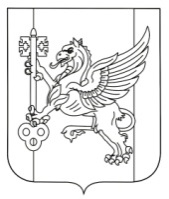 
РЕСПУБЛИКА КРЫММУНИЦИПАЛЬНОЕ БЮДЖЕТНОЕ ОБЩЕОБРАЗОВАТЕЛЬНОЕ УЧРЕЖДЕНИЕ "КРАСНОАРМЕЙСКИЙ УЧЕБНО-ВОСПИТАТЕЛЬНЫЙ КОМПЛЕКС" МУНИЦИПАЛЬНОГО ОБРАЗОВАНИЯ КРАСНОПЕРЕКОПСКИЙ  РАЙОНРЕСПУБЛИКИ КРЫММУНИЦИПАЛЬНОЕ БЮДЖЕТНОЕ ОБЩЕОБРАЗОВАТЕЛЬНОЕ УЧРЕЖДЕНИЕ "КРАСНОАРМЕЙСКИЙ УЧЕБНО-ВОСПИТАТЕЛЬНЫЙ КОМПЛЕКС" МУНИЦИПАЛЬНОГО ОБРАЗОВАНИЯ КРАСНОПЕРЕКОПСКИЙ  РАЙОНРЕСПУБЛИКИ КРЫММУНІЦИПАЛЬНИЙ БЮДЖЕТНИЙ ЗАГАЛЬНООСВІТНІЙЗАКЛАД "КРАСНОАРМІЙСЬКИЙ НАВЧАЛЬНО-ВИХОВНИЙКОМПЛЕКС" МУНІЦИПАЛЬНОГО УТВОРЕННЯ КРАСНОПЕРЕКОПСЬКИЙ РАЙОН РЕСПУБЛІКИ КРИМБЕЛЕДИЕ ИЛЕ  ИЛЬГИЛИ БЮДЖЕТ УМУМТАСИЛЬМУЭССИСЕ "КРАСНОАРМЕЙСКОЕ ОКЪУВ-ТЕРБИЕВИЙКОМПЛЕКСИ"  БЕЛЕДИЕ ИЛЕ ИЛЬГИЛИ ТАСИЛИ КРАСНОПЕРЕКОПСК РАЙОНЫ КЪЫРЫМ ДЖУМХУРИЕТИ№ Мероприятия Сроки Ответственные Нормативно - правовые документы,обеспечивающие деятельность образовательного учреждения с одаренными детьмиНормативно - правовые документы,обеспечивающие деятельность образовательного учреждения с одаренными детьмиНормативно - правовые документы,обеспечивающие деятельность образовательного учреждения с одаренными детьмиНормативно - правовые документы,обеспечивающие деятельность образовательного учреждения с одаренными детьми1. Создание ежегодного приказа о назначении ответственного за организацию работы с одаренными детьми в школе сентябрь директор 2. Наличие должностных инструкций ответственных за организацию работы с одаренными детьмисентябрь директор 3. Разработка положений, регламентирующих работу с одаренными детьмив течение года администрация, руководители МО 4.Составление и уточнение списков обучающихся, успешных в освоении отдельных предметов или видов деятельностисентябрьучителя-предметники5. Разработка приемлемой для школы системы выявления одаренного ребенкав течение года администрация, руководители ШМО 6. Разработка системы взаимодействия с семьей одаренного ребенкав течение года администрация, руководители ШМО 7. Анализ работы с одарѐнными учащимися школы, результатов участия в различных мероприятиях, составление аналитических справок согласно плану ВШК (не реже одного раза в четверть) зам.директора по ВР 8. Формирование режима работы школы, обеспечивающего возможности участия школьников в системе школьного дополнительного  образования.в течение года администрация Система внеклассной и внешкольной занятости для одаренных детейСистема внеклассной и внешкольной занятости для одаренных детейСистема внеклассной и внешкольной занятости для одаренных детейСистема внеклассной и внешкольной занятости для одаренных детейИнтеллектуально-познавательное направлениеИнтеллектуально-познавательное направлениеИнтеллектуально-познавательное направлениеИнтеллектуально-познавательное направление9. Всероссийская олимпиада школьников:  школьный этап  муниципальный этап  региональный этап октябрь-ноябрь ноябрь-декабрь январь-февраль зам.директора по УР 10. Участие в конкурсах и смотрах различного уровня в течение года учителя-предметники 11. Участие в дистанционных олимпиадах различного уровня в течение года учителя-предметники 12. Подготовка к школьным олимпиадам, индивидуальные занятия с учащимися в течение года учителя- предметники 13. Работа библиотеки по реализации программы: создание тематических картотек, подборка отечественной и зарубежной литературы (монографии, статьи, тезисы, словари и т.д.) по вопросам одаренности детей в течение года педагог-библиотекарь 14. Информирование учащихся о новейших достижениях науки в избранной ими области в течение года педагог-библиотекарь 15. Проведение диагностики знаний, умений, навыков учащихся. Оценка учебных возможностей учащихся, их способности к учению: памяти внимания, мышления. сентябрь – октябрь апрель-май учителя- предметники 16. Всероссийские конкурсы: - «Русский медвежонок» - «Кенгуру» - «КИТ: компьютеры, информатика, технологии» по графику учителя- предметники Художественно - эстетическое направлениеХудожественно - эстетическое направлениеХудожественно - эстетическое направлениеХудожественно - эстетическое направление19. Занятость детей в программах дополнительного образованияв течение года классные руководители 20. Участие в творческих конкурсах различных уровней в течение года учителя- предметники 21. Конкурс чтецов (по графику ШМО учителей русского языка и литературы) в течение года учителя- предметники 22. Конкурсы рисунков различного уровня в течение года учителя- предметники 23. Музыкальные конкурсы (по отдельному графику) в течение года учитель музыки 24. Всероссийский конкурс «Живая классика» март учителя-предметники 25Республиканский конкурс «Парад солистов»февраль-мартзам.директора по ВРГражданско-патриотическое направлениеГражданско-патриотическое направлениеГражданско-патриотическое направлениеГражданско-патриотическое направление26. Классный час «Моя малая Родина» сентябрь классные руководители 27.«Помнить, чтобы жить» (в память событий в Беслане) сентябрь классные руководители 28. Конкурс инсценированной военно-патриотической песни (школьный) февраль классные руководители 29.Всероссийский урок «Горячее сердце»февральзам.директора по ВР30.Концерт ко Дню защитника Отечества февраль классные руководители 31. Организация экскурсий в музей в течение года классные руководители32. Конкурс «А ну-ка, мальчики!» февраль зам.директора по ВР 35.Акции «Письмо ветерану», «Окна Победы», «Поём о Победе» майзам.директора по ВР Социальное направлениеСоциальное направлениеСоциальное направлениеСоциальное направление38. «Трудовой десант» октябрь зам.директора по ВР 39. Акция «Письмо к любящим родителям» (1-4 классы) октябрьзам.директора по ВР 43.Международная акция «Весенняя неделя добра» апрель зам.директора по ВР 45.Проведение дня самоуправления в школе октябрь зам.директора по ВР 46.Участие в разработке социальных проектов в течение года зам.директора по ВР 48.Участие во Всероссийской программе «Дни финансовой грамотности в учебных заведениях» сентябрь учителя-предметники Профориентационное направлениеПрофориентационное направлениеПрофориентационное направлениеПрофориентационное направление49. Поддержка сайта школы (совместная деятельность педагогов и учащихся в области информационных технологий) в течение года зам.директора по ВР50.  Классные часы и уроки профориентации, участие в «Ярмарках профессий», «Днях открытых дверей» и т.д. в течение года администрация, кл.руководители51.Защита проектов «Мой выбор профессиональной деятельности и реализация профессионального плана»майклассные руководителиЭкологическое направлениеЭкологическое направлениеЭкологическое направлениеЭкологическое направление52. Конкурс поделок из природного материала «Природа и фантазия» сентябрь учителя-предметники 54.Операция «Кормушка» декабрь учителя-предметники 55.Конкурс рисунков «Природа нашего края» февраль учителя-предметники 56.Акции:- «Чистый двор»-«Чистый воздух»-«Чистая земля»-«Птичья столовая»март апрельучителя-предметники, классные руководители 57. Международный конкурс «Энергия и среда обитания» март учителя-предметники Спортивно-оздоровительное  направлениеСпортивно-оздоровительное  направлениеСпортивно-оздоровительное  направлениеСпортивно-оздоровительное  направление59. Спортивные соревнования (по отдельному плану) ежемесячно учителя-предметники 60.Районные и республиканские соревнования по спортивному ориентированиюв течение годаучителя-предметники 61.Акция «Мы против наркотиков»октябрьзам.директора по ВР, школьный парламент62.Акция  «За здоровый образ жизни»  февральПедагог-организатор, зам.директора по ВР63.«Президентские спортивные игры» в течение года учителя-предметники Система работы по развитию учебно-исследовательской деятельностии одарѐнности учащихсяСистема работы по развитию учебно-исследовательской деятельностии одарѐнности учащихсяСистема работы по развитию учебно-исследовательской деятельностии одарѐнности учащихсяСистема работы по развитию учебно-исследовательской деятельностии одарѐнности учащихся64. Выявление учащихся, проявляющих интерес к научной и исследовательской работе сентябрь учителя-предметники, кл.руководители65.Работа по выполнению исследовательских работ учащихсяв течение года учителя- предметники Система психолого – педагогической диагностики одаренности в школеСистема психолого – педагогической диагностики одаренности в школеСистема психолого – педагогической диагностики одаренности в школеСистема психолого – педагогической диагностики одаренности в школе66.Пополнение базы данных одаренных детей школы в течение года учителя-предметники, кл.руководители67.Анкетно-биографические сведения по одаренным детямсентябрь кл. руководители69.Анкетирование детей в течение года классные руководители 70.Диагностическая работа во время проведения интеллектуальных и художественных конкурсов в течение года руководители ШМО 71.Определение уровня воспитанности в течение года классные руководители 72.Определение качества знаний в течение года учителя-предметники 73.Наблюдение за работой учащихся на уроках апрель, май учителя- предметники 74.Психологическое сопровождение одаренных детей и их семей (родителей, законных представителей), проводимое психологом школы в течение года психолог школыРабота с педагогами, занимающихся с одаренными детьмиРабота с педагогами, занимающихся с одаренными детьмиРабота с педагогами, занимающихся с одаренными детьмиРабота с педагогами, занимающихся с одаренными детьми76.Приобретение литературы, компьютерных программ для организации работы с одаренными детьми постоянно учителя- предметники 77.Распространение опыта работы с одаренными детьми на уровне школы в течение года администрация 78.Проведение педагогического советов, посвященных вопросу сопровождения одаренных детей в течение года администрация 79.Повышение профессионального мастерства через курсовую подготовку и аттестацию по графику администрация 80.Использование элементов развивающих программ и методик с одарѐнными детьми (на уроках и во внеурочной работе) в течение года учителя-предметники 81.Собеседования с учителями-предметниками, работающим с одаренными детьми.в течение годапсихолог школы82.Обеспечение индивидуализации, дифференциации учебной нагрузки учащихся в зависимости от уровня развития их познавательной сферы, мыслительных процессов. В течение года учителя-предметники 83.Формирование групп учащихся для дополнительных занятий. Организация консультаций, дополнительных занятий для мотивированных учащихся силами учителей школы. сентябрь зам.директора по УВР, учителя-предметники 84.Создание условий, обеспечивающих тесную взаимосвязь учебного процесса с системой дополнительного образования через кружки, секции в течение года кл.руководители, педагоги доп. образования85.Анализ работы с одарёнными детьми, перспективы в работе на 2019-2020 учебный год. май зам.директора по УВР, НМР,классные руководители 86.Обобщение опыта работы учителей, работающих с одаренными детьми по плану руководители МО 87.Проведение предметных недель и декад по графикуруководители МО 88.Повышение компьютерной грамотности педагогов и учащихся для более полного использования ИКТ в течение года учителя информатики                                           Работа с родителями в работе с одаренными детьми                                          Работа с родителями в работе с одаренными детьми                                          Работа с родителями в работе с одаренными детьми                                          Работа с родителями в работе с одаренными детьми89.Психолого-педагогическое просвещение родителей через индивидуальные консультации, всеобучи с родителями и детьми, беседы «Одаренный ребенок в семье» в течение года зам.директорапо УВР, кл.руководители90.Размещение на школьном сайте материалов по работе с одаренными детьми в течение года администрация 91.Привлечение родителей для совместного проведения интеллектуальных мероприятий на уровне ОУ в течение года классные руководители 93.Коллективные творческие дела (конкурсы, праздники) в течение года педагоги, классные руководители Поощрение одаренных детей, педагогов, родителейПоощрение одаренных детей, педагогов, родителейПоощрение одаренных детей, педагогов, родителейПоощрение одаренных детей, педагогов, родителей102.Публикации в СМИ в течение года ответственные за мероприятия 103.Освещение проводимых мероприятий на страницах сайта школы в течение года ответственные за мероприятия 104.Обновление стендов «Гордость школы». сентябрь январь зам.директора по ВР 104.Поощрительные поездки и экскурсии в течение года зам.директора по ВР 105.Поощрение одаренных детей по итогам полугодия и года декабрь май администрация, кл.руководители106.Поддержка и поощрение родителей (законных представителей) одаренных детей на ежегодном публичном отчете школы сентябрь администрация 